V BREZČRTNI ZVEZEK NAPIŠI NASLOV MALI ZVONČEK.NARIŠI GA.ČE LAHKO, POTEM SPRINTAJ BESEDILO IN GA ZALEPI, NI PA NUJNO.MALI ZVONCEK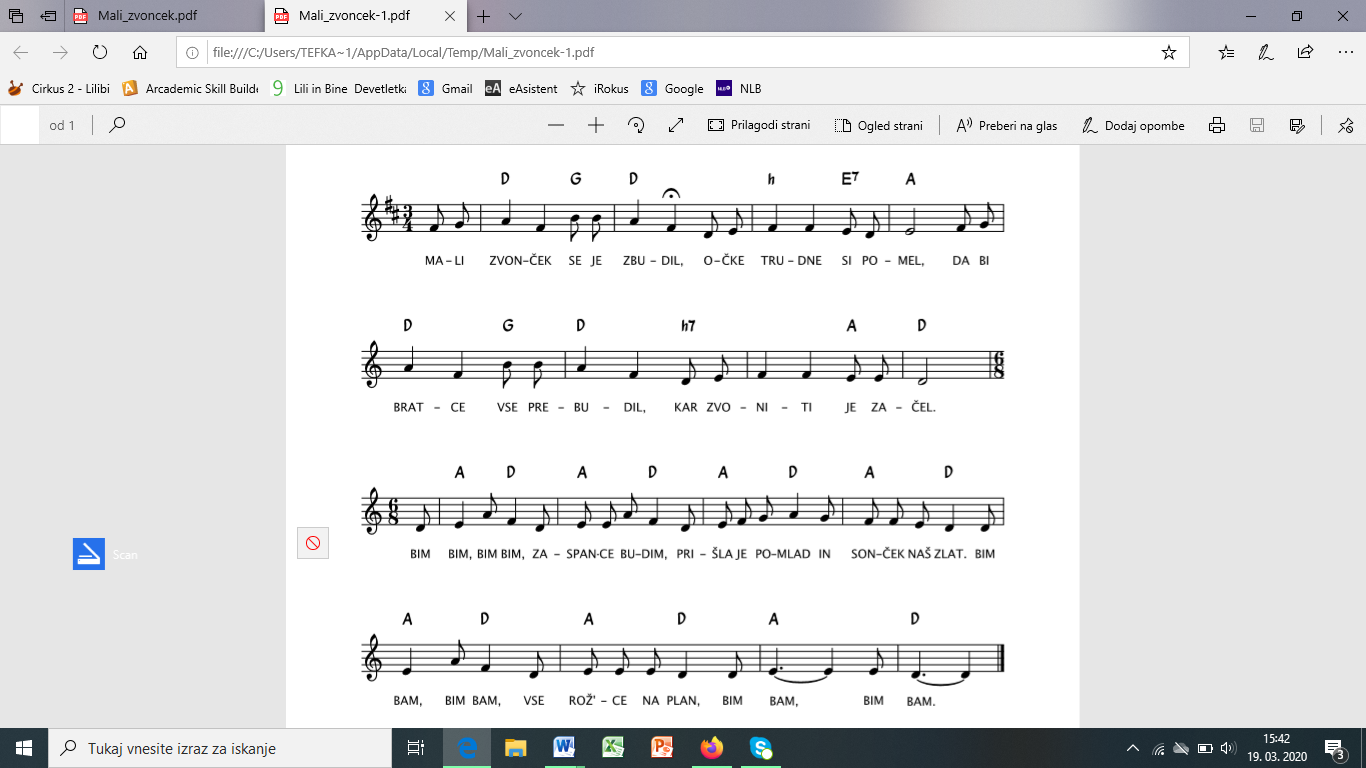 